0000UNIDADES DE COMPRAS Y CONTRATACIONES 			             	       COMPRAS POR DEBAJO DEL UMBRAL AGOSTO 2021DAMARES MESAENCARGADA DE COMPRAS Y CONTRATACIONESCONAVIHSIDA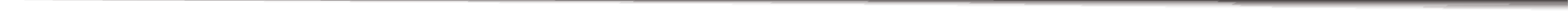 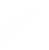 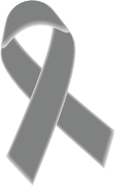 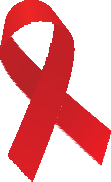 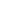 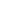 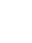 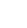 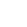 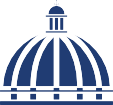 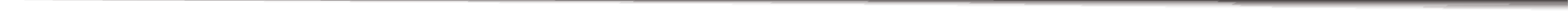 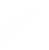 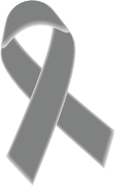 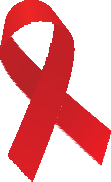 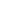 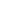 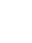 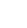 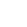 CODIGO DEL PROCESOFECHA DEL PROCESODESCRIPCION DE LA COMPRAADJUDICATORIOMONTO ADJUDICADOCONAVIHSIDA-UC- CD-2021-003522/7/2021INSUMOS DE LIMPIEZA, PARA USO DE CONAVIHSIDA. CANCELADOCONAVIHSIDA-UC- CD-2021-003627/7/2021ADQUISICION DE PRODUCTOS DE PAPEL Y CARTON, PARA USO DE CONAVIHSIDACASTING SCORPIONRD$18,195.60CONAVIHSIDA-UC- CD-2021-003728/7/2021ADQUISICION DE ALIMENTOS Y BEBIDAS, PARA USO DE CONAVIHSIDACASTING SCORPIONRD$26,491.00CONAVIHSIDA-UC- CD-2021-003828/7/2021ADQUISICION DE UTILES DE COCINA Y COMEDOR, PARA USO DE CONAVIHSIDACASTING SCORPIONRD$59,118.00CONAVIHSIDA-UC- CD-2021-00396/8/2021SOLICITUD DE REFRIGERIOS PARA 20 PERSONASEVENLUZRD$39,943.00CONAVIHSIDA-UC- CD-2021-0040CONTRATACION HOTEL RUEDA DE PRENSACANCELADOCONAVIHSIDA-UC- CD-2021-004118/8/2021DIPLOMADO BUSINESS WITH POWER BIINSTITUTO TECNOLOGICO DE LAS AMERICAS (ITLA).RD$94500.00CONAVIHSIDA-UC- CD-2021-004223/8/2021ADQUISICION DE HOJAS TIMBRADASGRUPO EMPRESARIAL VIMONT, SRL.RD$28,320.00CONAVIHSIDA-UC- CD-2021-004324/8/2021ADQUISICON DE MUEBLES DE OFICINA PARA CONTROLES INTERNOSMUEBLES OMARRD$52,876.98CONAVIHSIDA-UC- CD-2021-004424/8/2021ADQUISICION DE MATERIAL GASTABLEDECLARADO DESIERTOCONAVIHSIDA-UC- CD-2021-004524/8/2021ADQUISICION DE SUMADORAS ELECTRICASA&F CENTRO GRAFICO, SRL.RD$44,250.00CONAVIHSIDA-UC- CD-2021-004624/8/2021ADQUISICON DE MATERIAL GASTABLEPADRON OFFICE SUPPLYRD$9,564.99